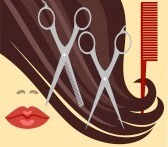 	 	Maggie’s Hair Design Maggie Morrill (780) 886-0051 maggieshairdesign@hotmail.com Bride’s Name: ________________________________________________________________________ Address: ____________________________________________________________________________  	    ____________________________________________________________________________ Phone:    ___________________________________ Cell:  ___________________________________ Email:     ____________________________________________________________________________ Groom/Partner: Name: _____________________________ Cell:______________________________ How did you hear about us? ___________________________________________________________ SIGN TO ALLOW YOUR PHOTOS for use on our website or any other purpose. You may ask to remove your photo at any time. ______________________________________________________ WEDDING DAY INFORMATION WEDDING DATE: ______________________________  CEREMONY TIME: __________________________ LOCATION OF HAIR SERVICES ON WEDDING DAY ( Name / Address / Phone ): _____________________________________________________________________________________________ _____________________________________________________________________________________________ HAIR START TIME: ____________  TIME HAIR NEEDS TO BE COMPLETED BY: _________________ TRIAL RUN:  ____________ (SERVICE PROVIDED PRIOR TO WEDDING) - $75  SERVICE REQUESTED               	    	                      UPDO  / HALF -UP  / CURLS  / BLOW DRY 	                                RATES BRIDE  	                     _______      _______       _______        ________ 	               $______________________  MOTHER(S) 	                     _______      _______       _______        ________                     $______________________ BRIDESMAIDS                       _______      _______       _______        ________                     $______________________ FLOWER GIRLS                     _______      _______      _______        ________ 	 	$______________________  EARLY MORNING FEE:  7:30am-8:30am.... $55     6:30am-7:00am.... $75    Before 6:00am.... $125  	 	 	    Total: $____________________ PARKING FEE $_________________________ * Parking / Hotel Valet Rate is covered by Bride. Valet will be used for busier locations with difficult parking. Additional fees may apply. * TRAVEL FEE $ _________________________ $35 Within Edmonton and area  	 	 	 	 	         $1.00 KM / outside of Edmonton areaTOTAL FOR HAIR SERVICES     $________________________  50% DEPOSIT $___________________ THE AMOUNT IS DUE IN FULL  $________________________  on  _________ / _________ / _________ On the wedding day, the hair will be done following a schedule. Bride must communicate the importance of being on time and properly prepared. Every person getting their hair done in an updo, half-up style, or curls must have their hair already blown dry. The stylist will not allow time for this. If such a case arises, the stylist will charge extra to blow dry (if time permits) or the service will be forfeited and the charge will still apply. The stylist needs a designated space to set up when on location. The bride is responsible for clearing an area before the stylist arrives. The stylist will need a work area with a chair near an outlet. A mirror is a plus!  If services cannot be performed due to insufficient work conditions or tardiness, all fees still apply. The hair stylist will not be held liable for any injuries that should arise while on location. FEE DETAILS A deposit of 50% is due the day of your trial run and signing of contract. The deposit is non-refundable. Any remaining balance is due the day of event.  TRIAL RUN A trial run is recommended for the client. The client will schedule the trial run, if she chooses to do so. There is a fee of $75 for hair services. The trial run is a separate fee from the wedding day hair service fee. However, Maggie’s Hair Design cannot hold a date open if contract has not been signed. The fee for the trial run is non-refundable for any reason. BOOKING POLICY In order to book an event date, the contract must be signed.  It is required that all hair services be pre-arranged in order for the event date to run smoothly and guarantee our availability for everyone who needs hair services.  Our time is important in planning our schedules for each date. All services that are pre-arranged are booked as a part of the commitment.  If at any time you add to the contract via phone, e-mail etc., the added number of guests will be added to the contract and you are responsible for the added guests and fees that may apply. ADDITIONAL SERVICES From time to time guests who were not pre-arranged for services may need services done at the last minute. If there is time to service additional people, Maggie’s Hair Design will be glad to accommodate them after the wedding party is completed.  However, we are only committed to being available for the services that are pre-booked.  They will be responsible for their additional fees paid in cash or check. POSTPONEMENT/CANCELLATION POLICIES If the Wedding day is postponed or canceled, it is the sole responsibility of the Client to notify Maggie’s Hair Design.  You may contact Maggie Morrill, freelance hairstylist/owner of Maggie’s Hair Design at (780) 886-0051 or maggieshairdesign@hotmail.com If services are still needed for a new date, the client is responsible for giving Maggie’s Hair Design a new date. Please read and understand our cancellation requirements.  WEDDING HAIR CANCELLATIONS In an event of cancellation of hair services, the deposit is non-refundable. It shall be liquidated damages to Maggie’s Hair Design in the event of a breach of contract by Client. There are no refunds.  BOOKED SERVICES (this only applies if the bride is still booked but a member of the wedding party cancels). Client agrees to accept all responsibility for no shows and still agree to pay the full price listed above, regardless if all attendants or no attendants show up for these services.  (in this case, it is better to fill their reservation with another person since the full charge will still be applied) o *I have read and understand the cancellation policy* Initial: _________________________________________  PAYMENT POLICIES Maggie’s Hair Design requires a deposit. To hold your wedding day, we require a 50% deposit paid by Cash or Check at signing of contract. Payment will be made in full the day of event.  METHOD OF PAYMENT Payments may be made by any one person for the entire wedding service fee or paid individually by each recipient of services. Payments made by one person for the entire fee may be by cash or personal check.  Cash is appreciated. Individuals may pay for themselves by cash or check.  You will be contacted two weeks prior to your wedding date to collect your final payment. Please remind the attendants of this.  Upon receipt of fees, they are considered earned and are nonrefundable.    EXCLUSIVE PROVIDER Maggie’s Hair Design is hereby designated as the exclusive hair service provider for those included in the contract.  It is understood that no other artist (professional or otherwise) will be allowed to interfere with the responsibilities of Maggie’s Hair Design and / or her assistants.  Any breach of the clause constitutes a reason for non-completion of the services with no liability to Maggie’s Hair Design and no refunds will be made. Should Maggie’s Hair Design have a personal emergency that prevents her from performing services as agreed, all efforts will be made so that a replacement stylist will be present to perform the contracted services. Should an emergency occur so last minute that no stylist can be made available, all fees will be refunded. LOSS DAMAGE/THEFT Maggie’s Hair Design or designated assistants / representatives are not responsible for any losses as a result of damages or theft.  Security for all events is the sole responsibility of the Client.  Nor are we responsible for any allergic reactions the client or attendees may have from products used by our company.  It is the sole responsibility of the Client to inform Maggie’s Hair Design to any allergies before the contract has been signed and the trial has taken place in order for Maggie’s Hair Design to make the necessary arrangements for the Client.  The Client shall hold harmless Maggie’s Hair Design, their Company, and designated assistants / representatives from all claims for damages caused by the acts of the Client, the Client’s guests and invitee. LEGAL INTERCESSION & FEES Should Maggie’s Hair Design need to seek legal counsel and / or institute legal action against the client due to nonpayment or any other reason, it is agreed that the Client will pay all legal & court costs incurred by Maggie’s Hair Design.  If due to a legal decision, the Bride is the prevailing party, any monetary or punitive award is hereby limited to any fees charged and received by Maggie’s Hair Design. GRATUITY Gratuity is never included in styling services. However, it is greatly appreciated.  Client: _____________________________________________________ Date: ______________________________________                ( Bride / Client ) Stylist:______________________________________________________ Date:______________________________________                         ( Maggie Morrill / Maggie’s Hair Design )  www.maggieshairdesign.net  maggieshairdesign@hotmail.com  (780) 886-0051